 COUNTY COUNCIL(WATTON) (EMERGENCY NOTICE)TEMPORARY TRAFFIC RESTRICTION 2020Road Traffic Regulation Act, 1984 – Section 14(2)In accordance with the provisions of Section 14(2) of the Road Traffic Regulation Act, 1984, the Norfolk County Council HEREBY GIVE NOTICE that owing to a building fire the use by vehicles of the B1108 High Street from its junction with the U33227 George Trollope Road to its junction with the A1075 Cadman Way/Memorial Way in the TOWN OF WATTON will be temporarily prohibited from 6th February 2020 to 20th February 2020 for the duration of the works, expected to be about 15 days within the period. If necessary the restriction could run for a maximum period of 21 days.Alternative route is via: B1108 Brandon Road/ Watton Road, A1065 Swaffham Road, A134 Road from Thetford to Mundford/ Mundford Road, A11 Trunk Road, A11/A1075 roundabout, A1075 Thetford Road/ Hockham Road/ Wretham Road/ Breckles/ Thetford Road/ Watton Road/ Thetford Road/ Memorial Way (Little Cressingham/ Hilborough/ Ickburgh/ Mundford/ Lynford/ Thetford/ Croxton/ Kilverstone/ Wretham/ Hockham/ Stow Bedon).(If necessary the restriction could run for a maximum period of 18 months from the date of the Order)Penalty: £1000 maximum fine on conviction and/or endorsement for contravention.The person dealing with enquiries at Norfolk County Council is Adam Mayo (Community and Environmental Services Department) Telephone 0344 800 8020.Dated this 7th day of February 2020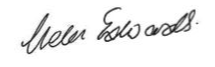 Helen EdwardsChief Legal Officer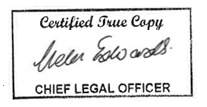 County HallNR1 2DH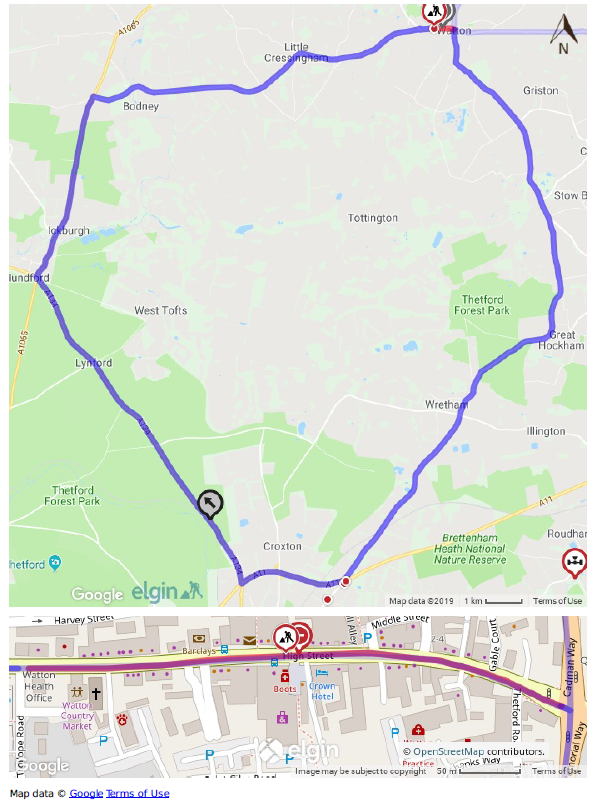 